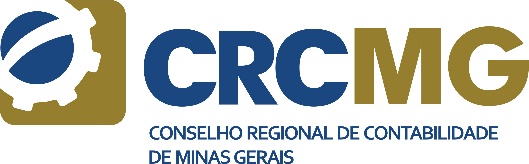 Rua Cláudio Manoel, 639 - Bairro SavassiTelefone: (31) 3269-8400 – CEP: 30140-105 – Belo Horizonte/MGregistro@crcmg.org.br – www.crcmg.org.brINSTRUÇÕES GERAIS PARA PESSOA FÍSICAOs números indicados nos itens referem-se aos procedimentos e à documentação necessária para cada assunto:Alteração Definitiva de Categoria (de posse do diploma): 01 – 04 – 07 – 08 – 09 – 13Alteração Definitiva de Categoria (sem o diploma): 01 – 05 – 06 – 07 – 08 – 09 – 13Alteração de Nome ou Nacionalidade: 01 – 03 – 07 – 08 – 09 – 12Registro Definitivo (de posse do diploma): 01 – 02 – 04 – 07 – 10 – 12 – 13Registro Definitivo (sem o diploma): 01 – 02 – 05 – 06 – 07 – 10 – 12 – 13Registro Definitivo Técnico em Contabilidade: 01 – 02 – 04 – 07 – 11 - 12Registro Definitivo Transferido: 01 – 02 – 07 – 12 – 14Restabelecimento de Registro: 01 – 07 – 09 – 11 – 1201 - Preencher requerimento de Pessoa Física, afixar a foto 3x4 e assinar;02 - Apresentar cópia autenticada dos seguintes documentos (os documentos poderão ser autenticados em cartório ou na sede do CRCMG):a) documento de identidade oficial;b) comprovante de regularidade com o serviço militar obrigatório para aqueles do sexo masculino e com idade inferior a 46 anos;c) CPF;d) certidão de casamento ou de separação judicial ou de divórcio, ou certificado de nacionalidade ou certidão de nascimento averbada, ou Declaração de União Estável, conforme solicitação apresentada.03 - Apresentar cópia autenticada da certidão de casamento ou de separação judicial ou de divórcio, ou certificado de nacionalidade ou certidão de nascimento averbada, conforme solicitação apresentada.Observação: a certidão poderá ser autenticada na sede do CRCMG ou no Cartório.04 - Cópia autenticada do diploma ou certificado devidamente registrado. Observação: o diploma/certificado poderá ser autenticado na sede do CRCMG ou no Cartório.05 - Apresentar cópia autenticada do histórico escolar.Observação: o histórico escolar poderá ser autenticado na sede do CRCMG ou no Cartório.06 - Certidão ou declaração do estabelecimento de ensino, que deve conter “a indicação do ato normativo do órgão competente que reconheceu o curso, informando que o requerente concluiu o curso, com aprovação. A certidão/declaração deverá apresentar: nome do requerente, data de nascimento, filiação, nome do curso concluído e colação de grau. Caso a certidão não contemple todos os requisitos mencionados, se contidos no histórico escolar, poderá ser considerada para fins de atendimento deste item”.Observação: a certidão ou declaração poderá ser autenticada na sede do CRCMG ou no Cartório.07 - 2 fotos 3x4 iguais, coloridas, recentes, de frente, com fundo branco e com a face ocupando 70% a 80% da fotografia. Não serão aceitas fotos escaneadas.08 - Comprovante de pagamento da taxa registro. Guia disponível no portal do CRCMG (www.crcmg.org.br – área “Serviços online”) ou na sede do CRCMG.09 - Situação regular junto ao CRCMG. O débito deverá ser pago integralmente ou o profissional deve estar com o parcelamento em dia, quando couber parcelamento.10 - Comprovante de pagamento da taxa de registro e anuidade. Guia disponível no portal do CRCMG (www.crcmg.org.br/registro). 11 - Comprovante de pagamento taxa e anuidade. A guia será expedida pelo CRCMG e encaminhada após análise da documentação.12 - Apresentar cópia legível do comprovante de endereço residencial informado no requerimento de registro.13 - Aprovação no Exame de Suficiência.14 - Situação regular junto ao CRC de origem.PE- 006/RG4/1/2022REQUERIMENTO PARA PESSOA FÍSICASenhor(a) Presidente,ASSINALE UM TIPO DE ENDEREÇO PARA O ENVIO DE CORRESPONDÊNCIA: □ RESIDENCIAL □ COMERCIAL